В Орловской области формируется первый в России публичный список субъектов бизнеса, свободных от COVID-19

Эксперимент по созданию свободных от коронавируса зон проходит в Москве и некоторых других городах. Однако, создание публичного перечня предприятий, в которых все сотрудники прошли вакцинацию или имеют антитела к COVID - 19 – это мера, появившаяся в Орловской области. Перечень создаётся для того, чтобы информация о социально-ответственных предприятиях, принявших меры по профилактике распространения инфекции, была доступна.

Организации, работающие в сферах, где имеется непосредственный контакт с клиентами, а это торговля, транспорт, общественное питание, образование, медицина, финансовые услуги, индустрия красоты и другие, могут отметиться как «чистые», сообщает портал Орловской области.

Для этого необходимо подать заявление в Центр «Мой бизнес», которое рассмотрят в течение одного дня, и в случае одобрения организация получит логотип с указанием присвоенного ей QR-кода и идентификационного номера.

Подробности по телефону: +7 (4862) 44-30-20.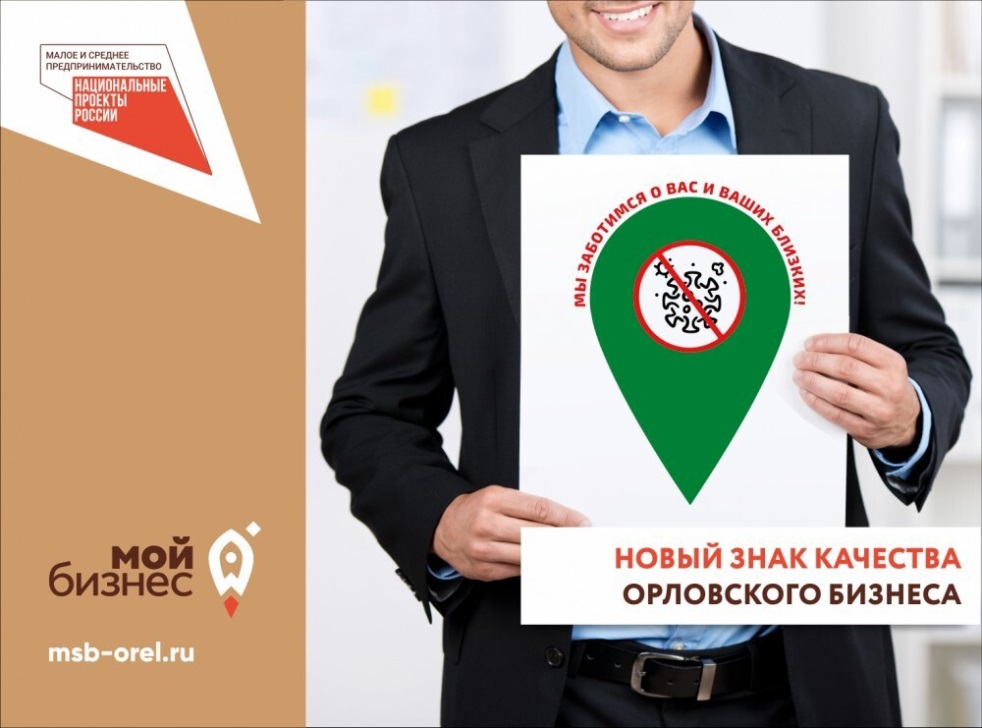 